Σχήμα 1 Επίπτωση (κρούσματα ανά 100.000 πληθυσμού) περιόδου Ιανουαρίου - Αυγούστου 2021 ανά έτος ηλικίας Σχήμα 2 Επίπτωση (κρούσματα ανά 100.000 πληθυσμού) περιόδου Σεπτεμβρίου – 05 Δεκεμβρίου 2021 ανά έτος ηλικίαςΣχήμα 3 Επίπτωση (κρούσματα ανά 100.000 πληθυσμού) και εμβολιαστική κάλυψη (ποσοστό) στο πληθυσμό με ηλικίες 12-17 την περίοδο Σεπτεμβρίου – 05 Δεκεμβρίου 2021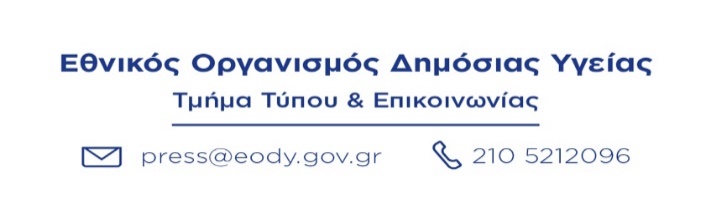 